АДМИНИСТРАЦИЯ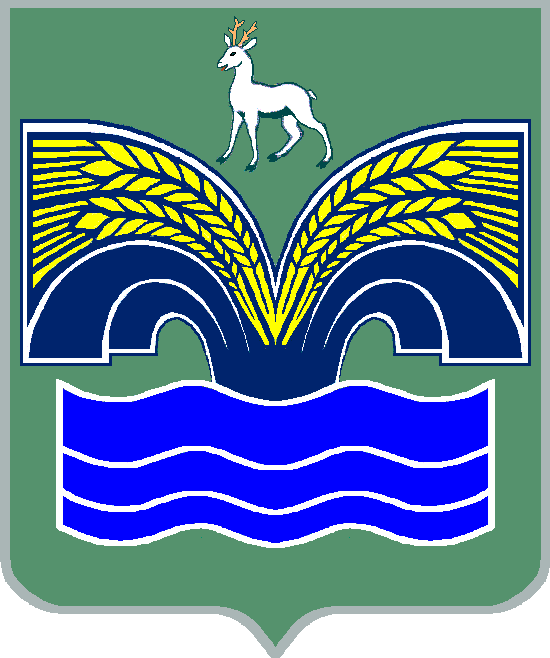 СЕЛЬСКОГО ПОСЕЛЕНИЯ НОВЫЙ БУЯНМУНИЦИПАЛЬНОГО РАЙОНА КРАСНОЯРСКИЙСАМАРСКОЙ ОБЛАСТИПРОЕКТПОСТАНОВЛЕНИЕот __ марта 2024 года № ___Отчет по реализации муниципальных программам за 2023 год в сельском поселении Новый Буян муниципального района Красноярский Самарской области      В соответствии с Федеральным законом от 26.04.2007 № 63-ФЗ "О внесении изменений в Бюджетный кодекс Российской Федерации в части регулирования бюджетного процесса и приведении в соответствие с бюджетным законодательством Российской Федерации отдельных законодательных актов Российской Федерации", Федеральным законом от 06.10.2003 № 131-ФЗ "Об общих принципах организации местного самоуправления в Российской Федерации", Уставом сельского поселения  Новый Буян муниципального района  Красноярский, Постановления Администрации сельского поселения Новый Буян муниципального района Красноярский  от 14.10.2011г. № 33 «О муниципальных долгосрочных целевых программах», администрация  сельского поселения Новый Буян муниципального района Красноярский ПОСТАНОВЛЯЕТ:     1. Утвердить отчет о реализации муниципальной программы «Модернизация и развитие автомобильных дорог общего пользования местного значения в сельском поселении Новый Буян муниципального района Красноярский Самарской области на 2021-2023 годы» за 2023 год согласно приложению № 1.     2. Утвердить отчет об исполнении муниципальной программы «Развитие малого и среднего предпринимательства на территории сельского поселения Новый Буян муниципального района Красноярский Самарской области на 2021-2023 годы» за 2023 год согласно приложению № 2.     3. Утвердить отчет об исполнении муниципальной программы «Комплексное развитие сельских территорий сельского поселения Новый Буян муниципального района Красноярский Самарской области на 2022 - 2025 годы» за 2023 год согласно приложению № 3. 4. Утвердить отчет об исполнении муниципальной программы «Формирование комфортной городской среды сельского поселения Новый Буян муниципального района Красноярский Самарской области на 2023-2024 годы» за 2023 год согласно приложению № 4.     4. Опубликовать настоящее постановление в газете «Красноярский вестник» и разместить на официальном сайте муниципального района Красноярский в сети Интернет.Глава сельского поселения Новый Буян муниципального района Красноярский                 Самарской области                                                   Е.Г. Тихонова                                                                                                                    ПРИЛОЖЕНИЕ № 1                                                                                      к постановлению  администрации                                                                                     сельского поселения Новый Буян                                                                                   муниципального района   Красноярский                                                                                      Самарской области                                                                                     от __ марта 2024 года № __Отчет о реализации муниципальной программы «Модернизация и развитие автомобильных дорог общего пользования местного значения в сельском поселении Новый Буян муниципального района Красноярский Самарской области на 2021-2023 годы» 
за 2023 год         Программные мероприятия: Муниципальная программа «Модернизация и развитие автомобильных дорог общего пользования местного значения в сельском поселении Новый Буян муниципального района Красноярский Самарской области на 2021-2023 годы» была утверждена постановлением администрации сельского поселения Новый Буян муниципального района Красноярский Самарской области от 11.11.2020 г. № 55. Информация о внесенных ответственным исполнителем изменениях в муниципальную программу:          В течение 2023 года в муниципальную программу сельского поселения Новый Буян м.р. Красноярский Самарской области «Модернизация и развитие автомобильных дорог общего пользования местного значения в сельском поселении Новый Буян муниципального района Красноярский Самарской области на 2021-2023 годы» вносилось одно изменение, корректировались объемы финансирования по годам (в разрезе источников финансирования).Сроки и этапы выполнения программы: Данная программа выполнена в 2023 году. 1 этап: заключение соглашения о предоставлении субсидии из областного бюджета местным бюджетам в Самарской области № 706-1/2023-081 от 09.02.2023 год2 этап: заключение соглашения о передаче осуществления части полномочий по осуществлению дорожной деятельности в отношении автомобильных дорог местного значения № 1 от 01.03.2023 года (дополнительное соглашение № 1 от 01.12.2023 года).Исполнители: Администрация с.п. Н.Буян оплачивает выполненные работы из бюджета с.п. Н. Буян, а «Подрядчик» выполняет работы по ремонту автомобильной дороги по ул. Полевая (от пересечения с ул. Новый поселок до дома № 49 по ул. Полевой) в с. Новый Буян.Запланированное финансирование: 4 643 962,85 рублей, из них средства областного бюджета в сумме 4500000 рубля, средства местного бюджета 143962,85 рублей.Данная программа направлена на достижение основной цели:- достижение требуемого технического и эксплуатационного состояния автомобильных дорог в сельском поселении Новый Буян муниципального района Красноярский Самарской области. В 2023 году для реализации намеченных целей выполнены следующие задачи:- разработка проектно-сметной документации по устройству дорожного покрытия в поселке Горьковский. Результаты реализации основных мероприятий подпрограмм муниципальной программы:- на реализацию муниципальной программы «Модернизация и развитие автомобильных дорог общего пользования местного значения в сельском поселении Новый Буян муниципального района Красноярский Самарской области на 2021-2023 годы» в 2023 году были потрачено 4643953,14 рублей, из них средства областного бюджета в сумме 4499990,59 рубля, средства местного бюджета 143962,55 рублей. Муниципальная программа включает следующее мероприятие:– ремонт автомобильной дороги по ул. Полевая (от пересечения с ул. Новый поселок до дома № 49 по ул. Полевой) в с. Новый Буян на которое предусмотрено 4643953,14 рублей, использовано 4643953,14 рубля; По итогам проведенного анализа исполнения плана реализации муниципальной программы  сельского поселения «Модернизация и развитие автомобильных дорог общего пользования местного значения в сельском поселении Новый Буян муниципального района Красноярский Самарской области на 2021-2023 годы» установлено отсутствие фактов несоблюдения сроков выполнения мероприятий, мероприятия выполнены в установленные сроки, в связи, с чем принятие дополнительных поручений не требуется. Сведения о степени выполнения основных мероприятий муниципальной программы в 2023 году отражены в Таблице к настоящему отчету.Анализ факторов, повлиявших на ход реализации муниципальной программы:   Факторы, повлиявшие на ход реализации муниципальной программы в 2023 году, отсутствовали.          Результаты оценки эффективности реализации муниципальной программы за 2023 год:           Важное значение для успешной реализации муниципальной программы является выполнение всех запланированных мероприятий и достижение плановых значений показателей, а также проведение оценки эффективности реализации муниципальной программы, для своевременного выявления негативных фактов, влияющих на показатели результативности программы.          На финансовое обеспечение муниципальной программы в 2023 году было запланировано – 4643953,14 рубля, фактическое исполнение составило – 4643953,14 рубля. Муниципальная программа выполнена в полном объеме.          Эффективность реализации муниципальной программы в 2023 году составляет 100%.
         Вывод: с учетом данных результатов в 2023 году муниципальная программа реализована с высоким уровнем эффективности.                                                                                                                                                                                   Приложение к отчету о реализации муниципальной программыОтчет об исполнении плана реализации муниципальной программы: «Модернизация и развитие автомобильных дорог общего пользования местного значения в сельском поселении Новый Буян муниципального района Красноярский Самарской области на 2021- 2023 годы» за 2023 год                                                                                                         ПРИЛОЖЕНИЕ № 2                                                                                      к постановлению  администрации                                                                                     сельского поселения Новый Буян                                                                                   муниципального района   Красноярский                                                                                       Самарской области                                                                                       от __ марта 2023 года № __Отчетоб исполнении муниципальной программы «Развитие малого и среднего предпринимательства на территории сельского поселения Новый Буян муниципального района Красноярский Самарской области на 2021-2023 годы» за 2023 год.Программные мероприятия: муниципальной программы «Развитие малого и среднего предпринимательства на территории сельского поселения Новый Буян муниципального района Красноярский Самарской области на 2021-2023 годы» утверждена постановлением администрации сельского поселения Новый Буян муниципального района Красноярский Самарской области от 11.11.2020 № 56.Сроки и этапы выполнения программы: Данная программа выполнена в 2023 году. Исполнители: Администрация сельского поселения  Новый Буян муниципального района Красноярский Самарской области. Запланированное финансирование: На 2023 год финансирование запланировано в размере 10 000 рублей.Данная программа направлена на достижение основной цели:- оказание содействия развития малого и среднего предпринимательства на территории сельского поселения Новый Буян и отражает участие органов местного самоуправления в становлении малого и среднего предпринимательства как значимого сектора экономики сельского поселения Новый Буян. В 2022 году для реализации намеченных целей выполнены следующие задачи:- развитие инфраструктуры поддержки малого и среднего предпринимательства, правовая, информационная аналитическая поддержка СМСП, пропаганда предпринимательства, повышение конкурентоспособности СМСП и продвижение продукции.Муниципальная программа включает следующие мероприятия: приложение  к отчету о реализации муниципальной программы.Анализ факторов, повлиявших на ход реализации муниципальной программы:   Факторы, повлиявшие на ход реализации муниципальной программы в 2023 году, отсутствовали.         Эффективность реализации муниципальной программы в 2023 году составляет 100%.         Вывод: с учетом данных результатов в 2023 году муниципальная программа реализована с высоким уровнем эффективности.                                                                                                                                                                                    Приложение к отчету о реализации муниципальной программыПеречень мероприятий муниципальной программы «Развитие малого и среднего предпринимательства на территории сельского поселения Новый Буян муниципального района Красноярский Самарской области на 2021 - 2023 годы» за 2023 год                                                                                                       ПРИЛОЖЕНИЕ № 3                                                                                      к постановлению администрации                                                                                     сельского поселения Новый Буян                                                                                   муниципального района   Красноярский                                                                                     Самарской области                                                                                       от __ марта 2024 года № __Отчет о реализации муниципальной программы
«Комплексное развитие сельских территорий сельского поселения Новый Буян муниципального района Красноярский Самарской области на 2022 - 2025 годы» 
за 2023 год         Программные мероприятия: Муниципальная программа «Комплексное развитие сельских территорий сельского поселения Новый Буян муниципального района Красноярский Самарской области на 2022 - 2025 годы» была утверждена постановлением администрации сельского поселения Новый Буян муниципального района Красноярский Самарской области от 21.04.2022 г. № 47. Информация о внесенных ответственным исполнителем изменениях в муниципальную программу:          В течение 2023 года в муниципальную программу сельского поселения Новый Буян м.р. Красноярский Самарской области «Комплексное развитие сельских территорий сельского поселения Новый Буян муниципального района Красноярский Самарской области на 2022 - 2025 годы» вносилось два изменения, корректировались объемы финансирования по годам (в разрезе источников финансирования).Сроки и этапы выполнения программы: Данная программа выполнена в 2023 году. 1 этап: заключение соглашения о предоставлении субсидии из федерального и областного бюджета местным бюджетам в Самарской области № 36628420-1-2023-002 от 18.01.2023 год (дополнительные соглашения: № 36628420-1-2023-002/1 от 17.04.2023, № 36628420-1-2023-002/2 от 29.06.2023)2 этап: заключение соглашения о передаче Администрации муниципального района Красноярский Самарской области осуществления части полномочий Администрации сельского поселения Новый Буян муниципального района Красноярский Самарской области по организации строительства и содержанию муниципального жилищного фонда № 1 от 28.12.2022года (дополнительное соглашение № 1 от 27.01.2023 года, № 2 от 10.10.2023 года)Исполнители: Администрация с.п. Н.Буян оплачивает выполненные работы из бюджета с.п. Н. Буян, а «Подрядчик» выполняет работы по строительству индивидуального жилого дома по договору найма жилого помещения (жилого дома) в с. Новый Буян сельского поселения Новый Буян муниципального района Красноярский Самарской области для семьи состоящей из 3 человек и 1 человека.Запланированное финансирование: 6031245,42 рублей, из них средства федерального бюджета – 5122835,61 рублей, областного бюджета в сумме 833949,99 рублей, средства местного бюджета 74459,82 рублей.Данная программа направлена на достижение основной цели:- создание комфортных условий жизнедеятельности сельских жителей и формирование позитивного отношения к сельскому образу жизни в сельском поселении Новый Буян муниципального района Красноярский Самарской области. В 2023 году для реализации намеченных целей выполнены следующие задачи:- удовлетворение потребностей сельского населения, в том числе молодых семей и молодых специалистов, в благоустроенном жилье (строительство, приобретение жилья, участие в долевом строительстве жилых домов (квартир) в сельской местности). Результаты реализации основных мероприятий подпрограмм муниципальной программы:- на реализацию муниципальной программы «Комплексное развитие сельских территорий сельского поселения Новый Буян муниципального района Красноярский Самарской области на 2022 - 2025 годы» в 2023 году были потрачено 5684622,12 рублей, из них средства федерального бюджета – 4828451,71 рублей, областного бюджета в сумме 786027,03 рублей, средства местного бюджета 70143,38 рублей.                    Муниципальная программа включает следующее мероприятие:– строительство индивидуальных жилых домов по договору найма жилого помещения (жилого дома) в с. Новый Буян сельского поселения Новый Буян муниципального района Красноярский Самарской области на которое предусмотрено        5684622,12 рублей, использовано 5684622,12 рублей;По итогам проведенного анализа исполнения плана реализации муниципальной программы сельского поселения «Комплексное развитие сельских территорий сельского поселения Новый Буян муниципального района Красноярский Самарской области на 2022 - 2025 годы» установлено отсутствие фактов несоблюдения сроков выполнения мероприятий, мероприятия выполнены в установленные сроки, в связи, с чем принятие дополнительных поручений не требуется. Сведения о степени выполнения основных мероприятий муниципальной программы в 2023 году отражены в Таблице к настоящему отчету.Анализ факторов, повлиявших на ход реализации муниципальной программы:   Факторы, повлиявшие на ход реализации муниципальной программы в 2023 году, отсутствовали.          Результаты оценки эффективности реализации муниципальной программы за 2023 год:           Важное значение для успешной реализации муниципальной программы является выполнение всех запланированных мероприятий и достижение плановых значений показателей, а также проведение оценки эффективности реализации муниципальной программы, для своевременного выявления негативных фактов, влияющих на показатели результативности программы.          На финансовое обеспечение муниципальной программы в 2023 году было запланировано – 5684622,12 рублей, фактическое исполнение составило – 5684622,12 рублей. Муниципальная программа выполнена в полном объеме.          Эффективность реализации муниципальной программы в 2023 году составляет 100%.         Вывод: с учетом данных результатов в 2023 году муниципальная программа реализована с высоким уровнем эффективности.                                                                                                                                                                                   Приложение к отчету о реализации муниципальной программыОтчет об исполнении плана реализации муниципальной программы: «Комплексное развитие сельских территорий сельского поселения Новый Буян муниципального района Красноярский Самарской области на 2022 - 2025 годы» за 2023 год                                                                                                       ПРИЛОЖЕНИЕ № 4                                                                                      к постановлению администрации                                                                                     сельского поселения Новый Буян                                                                                   муниципального района   Красноярский                                                                                     Самарской области                                                                                       от __ марта 2024 года № __Отчет о реализации муниципальной программы
«Формирование комфортной городской среды сельского поселения Новый Буян муниципального района Красноярский Самарской области на 2023-2024 годы» 
за 2023 год         Программные мероприятия: Муниципальная программа «Формирование комфортной городской среды сельского поселения Новый Буян муниципального района Красноярский Самарской области на 2023-2024 годы» была утверждена постановлением администрации сельского поселения Новый Буян муниципального района Красноярский Самарской области от 22.08.2022 г. № 68. Информация о внесенных ответственным исполнителем изменениях в муниципальную программу:          В течение 2023 года в муниципальную программу сельского поселения Новый Буян м.р. Красноярский Самарской области «Формирование комфортной городской среды сельского поселения Новый Буян муниципального района Красноярский Самарской области на 2023-2024 годы» вносилось одно изменение, корректировались объемы финансирования по годам (в разрезе источников финансирования).Сроки и этапы выполнения программы: Данная программа выполнена в 2023 году. 1 этап: заключение соглашения о предоставлении субсидии из федерального и областного бюджета местным бюджетам в самарской области № 36628420-1-2023-001 от 25.01.2023 год2 этап: заключение соглашения о передаче Администрации муниципального района Красноярский Самарской области осуществления части полномочий Администрации сельского поселения Новый Буян муниципального района Красноярский Самарской области по повышению уровня благоустройства дворовых и общественных территорий № 11 от 29.11.2022 годаИсполнители: Администрация с.п. Н.Буян оплачивает выполненные работы из бюджета с.п. Н. Буян, а «Подрядчик» выполняет работы по реализации программ формирование современной городской среды: благоустройство дворовых территорий и благоустройство общественных территорий.Запланированное финансирование: 3904962,23 рублей, из них средства федерального бюджета – 3190354,14 рублей, областного бюджета в сумме 519359,98 рублей, средства местного бюджета 195248,11 рублей.Данная программа направлена на достижение основной цели:- повышение уровня благоустройства дворовых и общественных территорий сельского поселения Новый Буян муниципального района Красноярский Самарской области в 2023-2024 годах. В 2023 году для реализации намеченных целей выполнены следующие задачи:- повышение уровня благоустройства дворовых территорий сельского поселения Новый Буян муниципального района Красноярский Самарской области;- повышение уровня благоустройства общественных территорий сельского поселения Новый Буян муниципального района Красноярский Самарской областиРезультаты реализации основных мероприятий подпрограмм муниципальной программы:- на реализацию муниципальной программы «Формирование комфортной городской среды сельского поселения Новый Буян муниципального района Красноярский Самарской области на 2023-2024 годы» в 2023 году были потрачено 3904962,23 рублей, из них средства федерального бюджета – 3190354,14 рублей, областного бюджета в сумме 519359,98 рублей, средства местного бюджета 195248,11 рублей.                  Муниципальная программа включает следующее мероприятие:– благоустройство дворовых территорий многоквартирных домов с. Новый Буян: ул. Центральная, д. 12 и ул. Первомайская, д. 5 на которое предусмотрено 1210343,81 рублей, использовано 1210343,81 рублей;- благоустройство общественной территории с. Новый Буян, ул. Зеленая, д. 1А на которое предусмотрено 2694618,42 рублей, использовано 2694618,42 рублей;По итогам проведенного анализа исполнения плана реализации муниципальной программы сельского поселения «Формирование комфортной городской среды сельского поселения Новый Буян муниципального района Красноярский Самарской области на 2023-2024 годы» установлено отсутствие фактов несоблюдения сроков выполнения мероприятий, мероприятия выполнены в установленные сроки, в связи, с чем принятие дополнительных поручений не требуется. Сведения о степени выполнения основных мероприятий муниципальной программы в 2023 году отражены в Таблице к настоящему отчету.Анализ факторов, повлиявших на ход реализации муниципальной программы:   Факторы, повлиявшие на ход реализации муниципальной программы в 2023 году, отсутствовали.          Результаты оценки эффективности реализации муниципальной программы за 2023 год:           Важное значение для успешной реализации муниципальной программы является выполнение всех запланированных мероприятий и достижение плановых значений показателей, а также проведение оценки эффективности реализации муниципальной программы, для своевременного выявления негативных фактов, влияющих на показатели результативности программы.          На финансовое обеспечение муниципальной программы в 2023 году было запланировано – 3904962,23 рублей, фактическое исполнение составило – 3904962,23 рублей. Муниципальная программа выполнена в полном объеме.          Эффективность реализации муниципальной программы в 2023 году составляет 100%.         Вывод: с учетом данных результатов в 2023 году муниципальная программа реализована с высоким уровнем эффективности.                                                                                                                                                                                   Приложение к отчету о реализации муниципальной программыОтчет об исполнении плана реализации муниципальной программы: «Формирование комфортной городской среды сельского поселения Новый Буян муниципального района Красноярский Самарской области на 2023-2024 годы» за 2023 год№ п/пНаименование основного мероприятия,мероприятия ведомственной целевой программы,контрольного события программыОтветственный 
 исполнитель  
  Результат реализации мероприятия (краткое описание)Фактическая дата начала   
реализации 
мероприятияФактическая дата окончания
реализации  
мероприятия, 
наступления  
контрольного 
событияРасходы бюджета сельского поселения на реализацию муниципальной      
программы, тыс. руб.Расходы бюджета сельского поселения на реализацию муниципальной      
программы, тыс. руб.Заключено   
Соглашение на отчетную дату, тыс. руб.   
<31.12.2023>№ п/пНаименование основного мероприятия,мероприятия ведомственной целевой программы,контрольного события программыОтветственный 
 исполнитель  
  Результат реализации мероприятия (краткое описание)Фактическая дата начала   
реализации 
мероприятияФактическая дата окончания
реализации  
мероприятия, 
наступления  
контрольного 
событияпредусмотреномуниципальной программойфакт на отчетную дату <31.12.2023>Заключено   
Соглашение на отчетную дату, тыс. руб.   
<31.12.2023>1223456781.Капитальный ремонт и ремонт дорог местного значения Администрация с.п. Новый Буянмуниципальная программа реализована с высоким уровнем эффективности2023 год2023 год4643,964643,954643,96№ 
п/пНаименование мероприятияКол-во оказанных услуг2023 г.Источник   
финансированияИсполнитель12345Раздел 1. Развитие инфраструктуры поддержки малого и среднего предпринимательстваРаздел 1. Развитие инфраструктуры поддержки малого и среднего предпринимательстваРаздел 1. Развитие инфраструктуры поддержки малого и среднего предпринимательстваРаздел 1. Развитие инфраструктуры поддержки малого и среднего предпринимательстваРаздел 1. Развитие инфраструктуры поддержки малого и среднего предпринимательства1.Содействие  развитию общественных объединений и ассоциаций предпринимателей          0Финансированиене требуетсяАдминистрация сельского поселения Новый Буян муниципального района Красноярский Самарской областиИтого по разделу 1Итого по разделу 10Раздел 2. Правовая, информационная и аналитическая поддержка СМСПРаздел 2. Правовая, информационная и аналитическая поддержка СМСПРаздел 2. Правовая, информационная и аналитическая поддержка СМСПРаздел 2. Правовая, информационная и аналитическая поддержка СМСПРаздел 2. Правовая, информационная и аналитическая поддержка СМСП2.1Оказание информационной и консультационной поддержки СМСП4Финансированиене требуетсяАдминистрация сельского поселения Новый Буян муниципального района Красноярский Самарской области2.2Организация и проведение семинаров,  конференций, «круглых столов», форумов, встреч по актуальным вопросам предпринимательской деятельности и  обмену опытом в области поддержи предпринимательства0Финансирование не требуетсяАдминистрация сельского поселения Новый Буян муниципального района Красноярский Самарской области2.3Организация и проведение социологических и аналитических исследований по различным аспектам состояния и развития малого и среднего бизнеса, в том числе в отраслевом  и поселенческом разрезах0Финансирование не требуетсяАдминистрация сельского поселения Новый Буян муниципального района Красноярский Самарской области2.4Обеспечение свободного доступа СМСП к информации о свободных зданиях и помещениях муниципальной собственности, предлагаемых к сдаче в аренду СМСП, с обязательным размещением вышеуказанной информации в сети Интернет0Финансирование  не требуетсяКомитет по управлению муниципальной собственности муниципального района Красноярский Самарской областиИтого по разделу 2Итого по разделу 24Раздел 3. Пропаганда предпринимательства. Повышение конкурентоспособности СМСП, продвижение продукции СМСПРаздел 3. Пропаганда предпринимательства. Повышение конкурентоспособности СМСП, продвижение продукции СМСПРаздел 3. Пропаганда предпринимательства. Повышение конкурентоспособности СМСП, продвижение продукции СМСПРаздел 3. Пропаганда предпринимательства. Повышение конкурентоспособности СМСП, продвижение продукции СМСПРаздел 3. Пропаганда предпринимательства. Повышение конкурентоспособности СМСП, продвижение продукции СМСП3.1Оказание содействия МАУ «Центр поддержки предпринимательства,  туризма и реализации молодежной политики муниципального района Красноярский Самарской области»  в проведении профессионального праздника «День российского предпринимательства»                  и мероприятий, приуроченных к празднику0Финансирование  не требуетсяАдминистрация сельского поселения Новый Буян муниципального района Красноярский Самарской области3.2Проведение конкурса на лучшее благоустройство и  озеленение территории  сельского поселения Новый Буян муниципального района Красноярский Самарской области среди субъектов малого и среднего предпринимательства                          1Местный бюджетАдминистрация сельского поселения Новый Буян муниципального района Красноярский Самарской области3.3Оказание содействия МАУ «Центр поддержки предпринимательства,  туризма и реализации молодежной политики муниципального района Красноярский Самарской области»   проведении ежегодного конкурса «Предприниматель года»0Финансирование  не требуетсяАдминистрация сельского поселения Новый Буян муниципального района Красноярский Самарской областиИтого по разделу 3Итого по разделу 31№ п/пНаименование основного мероприятия,мероприятия ведомственной целевой программы,контрольного события программыОтветственный 
 исполнитель  
  Результат реализации мероприятия (краткое описание)Фактическая дата начала   
реализации 
мероприятияФактическая дата окончания
реализации  
мероприятия, 
наступления  
контрольного 
событияРасходы бюджета сельского поселения на реализацию муниципальной      
программы, тыс. руб.Расходы бюджета сельского поселения на реализацию муниципальной      
программы, тыс. руб.Заключено   
Соглашение на отчетную дату, тыс. руб.   
<31.12.2023>№ п/пНаименование основного мероприятия,мероприятия ведомственной целевой программы,контрольного события программыОтветственный 
 исполнитель  
  Результат реализации мероприятия (краткое описание)Фактическая дата начала   
реализации 
мероприятияФактическая дата окончания
реализации  
мероприятия, 
наступления  
контрольного 
событияпредусмотреномуниципальной программойфакт на отчетную дату <31.12.2023>Заключено   
Соглашение на отчетную дату, тыс. руб.   
<31.12.2023>1223456781.Строительство индивидуального жилого дома по договору найма жилого помещения (жилого дома) в с. Новый Буян сельского поселения Новый Буян муниципального района Красноярский Самарской области для семьи, состоящей из 1 человека и 3 человек Администрация с.п. Новый Буянмуниципальная программа реализована с высоким уровнем эффективности2023 год2023 год6 419,846 419,844 634,59№ п/пНаименование основного мероприятия,мероприятия ведомственной целевой программы,контрольного события программыОтветственный 
 исполнитель  
  Результат реализации мероприятия (краткое описание)Фактическая дата начала   
реализации 
мероприятияФактическая дата окончания
реализации  
мероприятия, 
наступления  
контрольного 
событияРасходы бюджета сельского поселения на реализацию муниципальной      
программы, тыс. руб.Расходы бюджета сельского поселения на реализацию муниципальной      
программы, тыс. руб.Заключено   
Соглашение на отчетную дату, тыс. руб.   
<31.12.2023>№ п/пНаименование основного мероприятия,мероприятия ведомственной целевой программы,контрольного события программыОтветственный 
 исполнитель  
  Результат реализации мероприятия (краткое описание)Фактическая дата начала   
реализации 
мероприятияФактическая дата окончания
реализации  
мероприятия, 
наступления  
контрольного 
событияпредусмотреномуниципальной программойфакт на отчетную дату <31.12.2023>Заключено   
Соглашение на отчетную дату, тыс. руб.   
<31.12.2023>1223456781.Реализация программ формирования современной городской среды (благоустройство дворовых и общественных территорий) Администрация с.п. Новый Буянмуниципальная программа реализована с высоким уровнем эффективности2023 год2023 год3904,963904,963904,96